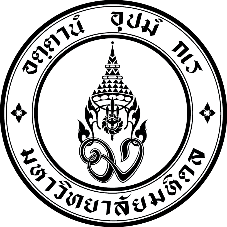 สถาบันวิจัยประชากรและสังคม มหาวิทยาลัยมหิดล                     ตำบลศาลายา อำเภอพุทธมณฑล จังหวัดนครปฐม ๗๓๑๗๐                                                                      โทร.๐๒ ๔๔๑๐๒๐๑-๔ ต่อ ๖๑๓    โทรสาร ๐๒ ๔๔๑ ๙๓๓๓ที่  อว ๗๘.๑๙๑/ วันที่     ๑๒  พฤษภาคม  พ.ศ. ๒๕๖๕เรื่อง	ยินดีอนุญาตให้ใช้เครื่องมือสำรวจความสุข  HAPPINOMETER ฉบับสั้น (๒๐ ข้อ) 	 เรียน   คณบดีคณะเภสัชศาสตร์ มหาวิทยาลัยพะเยาอ้างถึง หนังสือคณะเภสัชศาสตร์ มหาวิทยาลัยพะเยา ที่ อว ๗๓๓๓/๐๑๑๐ ลงวันที่ ๒๖ เมษายน  ๒๕๖๕ ตามหนังสือที่อ้างถึงคณะเภสัชศาสตร์ มหาวิทยาลัยพะเยา แจ้งขอความอนุเคราะห์ใช้เครื่องมือสำรวจความสุข HAPPINOMETER ฉบับสั้น (๒๐ ข้อ)  เพื่อนำข้อคำถามไปใช้เป็นต้นแบบในการศึกษาและสำรวจความสุขของบุคลากร เพื่อเป็นประโยชน์ทางด้านวิชาการและการพัฒนาองค์กรต่อไป  ความละเอียดแจ้งแล้ว  นั้น ศูนย์วิจัยความสุขคนทำงานแห่งประเทศไทย สถาบันวิจัยประชากรและสังคม มหาวิทยาลัยมหิดล ยินดีอนุญาตให้คณะเภสัชศาสตร์ มหาวิทยาลัยพะเยา ใช้เครื่องมือสำรวจความสุข HAPPINOMETER เพื่อประโยชน์ดังกล่าวข้างต้นตามความประสงค์ต่อไป  จึงเรียนมาเพื่อโปรดทราบ 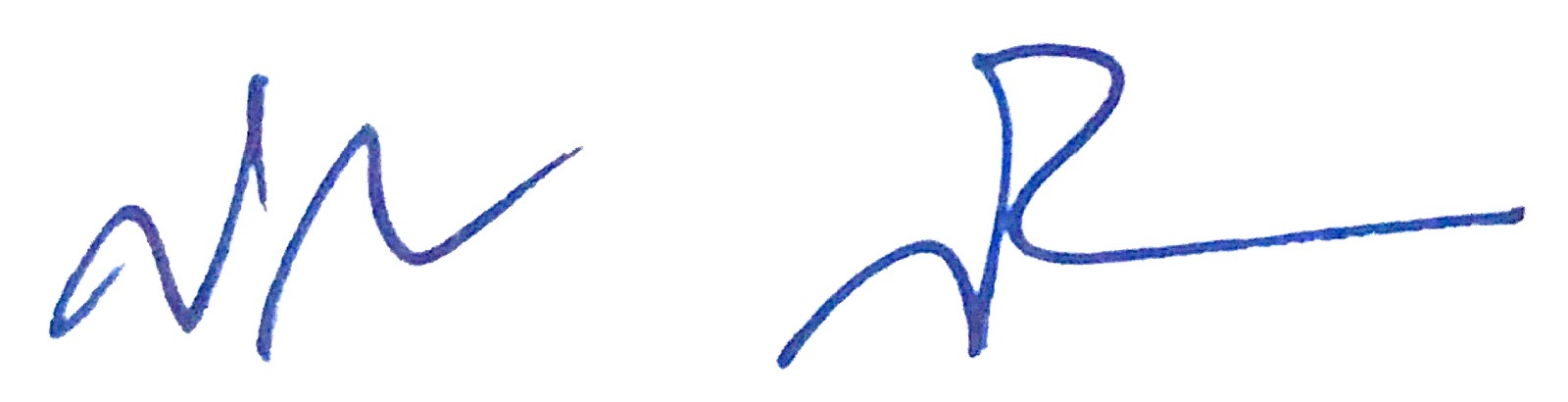 		                                                           (รองศาสตราจารย์ ดร.ศิรินันท์ กิตติสุขสถิต)                                                                                                            ผู้อำนวยการศูนย์วิจัยความสุขคนทำงานแห่งประเทศไทย                                                                                                                                                                                                                   สถาบันวิจัยประชากรและสังคม มหาวิทยาลัยมหิดล 